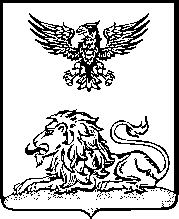 РОВЕНЬСКАЯ ТЕРРИТОРИАЛЬНАЯ ИЗБИРАТЕЛЬНАЯ КОМИССИЯП О С Т А Н О В Л Е Н И ЕО кандидатурах для исключения из резерва составов	участковых избирательных комиссий                                              Ровеньского районаНа основании пункта 9 статьи 26, пункта 51 статьи 27 Федерального закона«Об основных гарантиях избирательных прав и права на участие в референдуме граждан Российской Федерации», пункта 25 Порядка формирования резерва составов участковых комиссий и назначения нового члена участковой комиссии из резерва составов участковых комиссий, утвержденного постановлением ЦИК России от 5 декабря 2012 года № 152/1137-6 (с последующими изменениями), постановлением Избирательной комиссии Белгородской области от 15 марта 2023 года № 38/390-7 «О формировании резерва составов участковых избирательных комиссий срока полномочий 2023-2028 годов территориальными избирательными комиссиями», статьей 29 Федерального закона «Об основных гарантиях избирательных прав и права на участие в референдуме граждан Российской Федерации»,  Ровеньская территориальная избирательная комиссия постановляет:Исключить из резерва составов участковых комиссий избирательных участков муниципального района «Ровенький район» Белгородской области лиц согласно с прилагаемому списку.Разместить настоящее постановление на странице территориальной избирательной комиссии на официальном сайте Избирательной комиссии Белгородской области в информационно-телекоммуникационной сети«Интернет».Контроль за выполнением настоящего постановления возложить на председателя Ровеньской территориальной избирательной комиссии Е.В.МакаровуПриложениек постановлениюРовеньской территориальнойизбирательной комиссии27 декабря 2023 год № 38/252-СПИСОКлиц, исключенных из резерва составов участковых избирательных комиссий  Ровеньского района Белгородской области на основании подпункта а пункта 25 Порядка27 декабря 2023 года№ 38/252-1ПредседательРовеньской территориальной избирательной комиссииЕ.В.МакароваСекретарьРовеньской территориальной избирательной комиссииА.В.Евтухова№ п/пФамилия, имя, отчествоНаименование субъекта выдвижения№ избирательного участка1.Литвинова Юлия Васильевна Ровеньское	местное	отделениеВсероссийской политической партии "ЕДИНАЯ РОССИЯ"9262.Ряднова Лидия Митрофоновна Ровеньское	местное	отделениеВсероссийской политической партии "ЕДИНАЯ РОССИЯ"9153Шаповалова Нели АлександровнаРовеньское	местное	отделениеВсероссийской политической партии "ЕДИНАЯ РОССИЯ8994Фоменко Татьяна Анатольевна Земское собрание Верхнесеребрянского     сельского поселения  муниципального     района «Ровеньский район»899